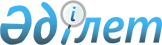 О некоторых вопросах ввоза сахара белого и сахара-сырца тростникового на территорию Республики Казахстан
					
			Утративший силу
			
			
		
					Приказ и.о. Министра сельского хозяйства Республики Казахстан от 19 июля 2021 года № 214. Зарегистрирован в Министерстве юстиции Республики Казахстан 21 июля 2021 года № 23610. Утратил силу приказом Министра сельского хозяйства Республики Казахстан от 22 февраля 2022 года № 47.
      Сноска. Утратил силу приказом Министра сельского хозяйства РК от 22.02.2022 № 47 (вводится в действие после дня его официального опубликования).
      Примечание ИЗПИ!Введение в действие настоящего приказа см. п 4.
      В соответствии с пунктом 3 статьи 18 Закона Республики Казахстан "О регулировании торговой деятельности" и подпунктом 7.1.34 пункта 7 Решения Комиссии Таможенного союза от 27 ноября 2009 года № 130 "О едином таможенно-тарифном регулировании Евразийского экономического союза" ПРИКАЗЫВАЮ:
      1. Утвердить:
      1) размер и срок действия квоты на ввоз сахара белого и сахара-сырца тростникового на территорию Республики Казахстан согласно приложению 1 к настоящему приказу;
      2) Правила распределения квот на ввоз сахара белого и сахара-сырца тростникового на территорию Республики Казахстан согласно приложению 2 к настоящему приказу.
      2. Департаменту производства и переработки растениеводческой продукции Министерства сельского хозяйства Республики Казахстан в установленном законодательством порядке обеспечить:
      1) государственную регистрацию настоящего приказа в Министерстве юстиции Республики Казахстан; 
      2) размещение настоящего приказа на интернет-ресурсе Министерства сельского хозяйства Республики Казахстан.
      3. Контроль за исполнением настоящего приказа возложить на курирующего вице-министра сельского хозяйства Республики Казахстан.
      4. Настоящий приказ вводится в действие со дня официального опубликования и распространяется на правоотношения, возникшие с 15 мая 2021 года.
      "СОГЛАСОВАН"Министерство финансовРеспублики Казахстан
      "СОГЛАСОВАН"Министерство торговли иинтеграции Республики Казахстан
      "СОГЛАСОВАН"Министерство национальной экономики Республики Казахстан Размер и срок действия квоты на ввоз сахара белого и сахара-сырца тростникового на территорию Республики Казахстан Правила распределения квот на ввоз сахара белого и сахара-сырца тростникового на территорию Республики Казахстан Глава 1. Общие положения
      1. Настоящие Правила распределения квот на ввоз сахара белого и сахара-сырца тростникового на территорию Республики Казахстан (далее – Правила) разработаны в соответствии с пунктом 3 статьи 18 Закона Республики Казахстан "О регулировании торговой деятельности" и подпунктом 7.1.34 пункта 7 Решения Комиссии Таможенного союза от 27 ноября 2009 года № 130 "О едином таможенно-тарифном регулировании Евразийского экономического союза" и определяют порядок распределения квот на ввоз сахара белого, предназначенного для производства сахаросодержащей продукции, и сахара-сырца тростникового, предназначенного для промышленной переработки, на территорию Республики Казахстан.
      2. В настоящих Правилах используются следующие понятия:
      1) квота – фиксированный объем сахара белого, предназначенного для производства сахаросодержащей продукции, и сахара-сырца тростникового, предназначенного для промышленной переработки, который освобождается от уплаты ввозной таможенной пошлины при ввозе на территорию Республики Казахстан; 
      2) товар:
      сахар белый – сахар белый, классифицируемый кодом 1701 99 100 Товарной номенклатуры внешнеэкономической деятельности Евразийского экономического союза (далее – ТН ВЭД ЕАЭС) и предназначенный для производства сахаросодержащей продукции;
      сахар-сырец тростниковый – сахар-сырец тростниковый субпозиций 1701 13 и 1701 14 ТН ВЭД ЕАЭС, предназначенный для промышленной переработки. Глава 2. Порядок распределения квот на ввоз сахара белого и сахара-сырца тростникового
      3. Уполномоченный орган не позднее 3 (трех) рабочих дней со дня введения в действие настоящих Правил размещает на интернет-ресурсе уполномоченного органа объявление о приеме заявок на участие в распределении квот на ввоз сахара белого и сахара-сырца тростникового на территорию Республики Казахстан (далее – объявление). 
      При наличии объемов квот на ввоз сахара белого и сахара-сырца тростникового, оставшихся нераспределенными, объявление размещается уполномоченным органом до 16 августа 2021 года.
      В объявлении указывается следующая информация:
      1) объем квоты, который будет распределяться между заявителями; 
      2) дата и время начала и завершения приема заявок;
      3) форма заявки на участие в распределении квот на ввоз сахара белого на территорию Республики Казахстан согласно приложению 1 к настоящим Правилам (далее – заявка);
      4) форма заявки на участие в распределении квот на ввоз сахара-сырца тростникового на территорию Республики Казахстан согласно приложению 2 к настоящим Правилам (далее – заявка).
      Срок окончательной даты представления заявителями заявок составляет 8 (восемь) рабочих дней со дня размещения объявления. 
      4. Заявка и прилагаемые к заявке документы пронумеровываются, прошнуровываются и заверяются подписью руководителя заявителя. 
      Документы, составленные на иностранном языке, предоставляются с переводом на казахский либо русский язык. Верность перевода с одного языка на другой либо подлинность подписи переводчика необходимо нотариально засвидетельствовать в соответствии со статьей 80 Закона Республики Казахстан "О нотариате".
      5. Заявка, представленная в уполномоченный орган, регистрируется в канцелярии в день ее поступления и направляется в Департамент производства и переработки растениеводческой продукции Министерства сельского хозяйства Республики Казахстан (далее – Департамент).
      При обращении заявителя после окончания рабочего времени, в выходные и праздничные дни согласно Трудовому кодексу Республики Казахстан, прием заявок и выдача подтверждений целевого назначения ввозимого товара осуществляются в ближайший следующий за ним рабочий день.
      Департамент регистрирует заявку заявителя в специальном журнале, который пронумеровывается, прошнуровывается и скрепляется печатью уполномоченного органа.
      6. Департамент в течение 2 (двух) рабочих дней со дня получения заявки рассматривает и проверяет заявку на предмет полноты и соответствия требованиям настоящих Правил.
      В случае установления неполноты представленных сведений и (или) несоответствия заявки требованиям настоящих Правил, уполномоченный орган в срок, указанный в части первой настоящего пункта, направляет заявителю уведомление, в котором указывает, каким требованиям не соответствует представленная заявка. Уведомление направляется на электронный адрес, указанный заявителем в заявке. 
       Срок для приведения заявки в соответствие требованиям настоящих Правил составляет 2 (два) рабочих дня.
      В случае, если в течение 2 (двух) рабочих дней заявитель не привел заявку в соответствие требованиям настоящих Правил, уполномоченный орган направляет заявителю мотивированный отказ в дальнейшем рассмотрении заявки.
      7. После окончания сроков рассмотрения заявок, указанных в пункте 6 настоящих Правил, уполномоченный орган в течение 4 (четырех) рабочих дней распределяет объемы квоты на ввоз сахара белого и сахара-сырца тростникового на территорию Республики Казахстан. 
      8. Уполномоченный орган распределяет объемы квот на ввоз товара на территорию Республики Казахстан в следующем порядке:
      1) рассчитывается общий заявленный объем для получения квоты на ввоз товара (далее – общий заявленный объем) для заявителей;
      2) определяется удельный вес каждого заявителя в общем заявленном объеме;
      3) в случае, если общий заявленный объем превышает объем квоты, то объем квоты для каждого заявителя рассчитывается пропорционально его доле в общем заявленном объеме по следующей формуле: 
      Vz= V * Uz,
      где:
      Vz – объем квоты заявителя, тонна;
      V – совокупный объем квоты, тонна;
      Uz – удельный вес заявителя в общем заявленном объеме, %;
      4) в случае, если общий заявленный объем меньше объема квоты, квота распределяется между заявителями в соответствии с поданными заявками. 
      9. Объем ввоза сахара-сырца тростникового в рамках установленного совокупного объема ввоза сахара рассчитывается по следующей формуле: 
      V = V1 х 0,98,
      где: 
      V – объем ввоза сахара-сырца тростникового в рамках установленного совокупного объема ввоза сахара;
      V1 – фактический объем ввоза сахара-сырца тростникового в Республику Казахстан;
      0,98 – корректирующий коэффициент.
      10. По итогам распределения квот на ввоз сахара белого и сахара-сырца тростникового в течение 3 (трех) рабочих дней Департамент готовит проект подтверждения целевого назначения ввозимого товара по форме согласно приложению 3 к настоящим Правилам за подписью руководителя уполномоченного органа либо лица, исполняющего его обязанности.
      Подтверждение целевого назначения ввозимого товара направляется заявителю по почте заказным письмом с уведомлением о вручении либо представляется нарочно через канцелярию уполномоченного органа.
      11. Уполномоченный орган размещает на интернет-ресурсе итоги распределения квот: сводный перечень заявителей, получивших квоту на ввоз сахара белого и сахара-сырца тростникового на территорию Республики Казахстан, с указанием наименования товара, распределенных объемов квот.
      Уполномоченный орган также размещает сведения об объемах квот на ввоз сахара белого и сахара-сырца тростникового, оставшихся нераспределенными.
      12. Распределение сахара белого и сахара-сырца тростникового между заявителями осуществляется до полного исчерпания совокупного объема квоты.
      13. По итогам распределения квот на ввоз сахара белого и сахара-сырца тростникового в течение 3 (трех) рабочих дней уполномоченный орган направляет в Комитет государственных доходов Министерства финансов Республики Казахстан сводную информацию о количестве товаров и организациях, осуществляющих ввоз товаров по форме согласно приложению 4 к настоящим Правилам.
      14. Заявитель не позднее 3 (трех) рабочих дней со дня таможенного декларирования товара, ввозимого в таможенной процедуре выпуска для внутреннего потребления, предоставляет в уполномоченный орган информацию в произвольной форме о фактическом объеме ввезенного сахара белого и сахара-сырца тростникового с указанием кода ТН ВЭД ЕАЭС в натуральном и стоимостном выражении.               Заявка на участие в распределении квот на ввоз сахара белого на 
                         территорию Республики Казахстан
      ___________________________________________________________,          (полное наименование юридического лица или фамилия, имя, отчество                     (при наличии) физического лица) просит выделить квоту на ввоз сахара белого, классифицируемый кодом 1701 99 100 Товарной номенклатуры внешнеэкономической деятельности Евразийского экономического союза (далее – ТН ВЭД ЕАЭС) и предназначенный исключительно для __________________________________________________________________________________________________________,         (указать цель ввоза: для производства сахаросодержащей продукции) в количестве _____________ тонн, а также выдать подтверждение целевого назначения ввозимого сахара белого.
      Гарантирую, что сахар, ввозимый с применением льготы, не будет перенаправлен на территории других государств-членов Евразийского экономического союза.
      К заявке прилагаются копии контрактов (договоров), на основании которых осуществляется ввоз сахара белого.
      Руководитель _________________________________________ ______________                                 (фамилия, имя, отчество (при наличии)) (подпись)  "____" __________ 2021 года              Заявка на участие в распределении квот на ввоз сахара-сырца 
                   тростникового на территорию Республики Казахстан
      __________________________________________________________________,          (полное наименование юридического лица или фамилия, имя, отчество                     (при наличии) физического лица) просит выделить квоту на ввоз сахара-сырца тростникового субпозиций 1701 13 и 1701 14 Товарной номенклатуры внешнеэкономической деятельности Евразийского экономического союза (далее – ТН ВЭД ЕАЭС), предназначенный для промышленной переработки, в количестве _____________ тонн, в переводе на сахар согласно подпункту 7.1.34) пункта 7 Решения Комиссии Таможенного союза от 27 ноября 2009 года № 130 "О едином таможенно-тарифном регулировании Евразийского экономического союза" в количестве ______ тонн, а также выдать подтверждение целевого назначения ввозимого сахара-сырца тростникового.
      Гарантирую, что сахар-сырец тростниковый, ввозимый с применением льготы, не будет перенаправлен на территории других государств-членов Евразийского экономического союза.
      К заявке прилагаются копии контрактов (договоров), на основании которых осуществляется ввоз сахара-сырца тростникового.
      Руководитель _________________________________________ ______________                                 (фамилия, имя, отчество (при наличии)) (подпись)  "____" ____________ 2021 года                    Подтверждение целевого назначения ввозимого товара
      Ввозимые__________________________________________________________,               (полное наименование юридического лица или фамилия, имя,  отчество (при наличии) физического лица) индивидуальный идентификационный номер/бизнес-идентификационный номер  ________________________________________________________________________  согласно ________________________________________________________________ (реквизиты контракта (договора), на основании которого осуществляется ввоз сахара белого и сахара-сырца тростникового) товары ________________________________ _________________________________________________________________________        (наименование товара, количество, стоимость в валюте контракта (договора)) предназначены для ________________________________________________________ ________________________________________________________________________               (указать цель ввоза: для производства сахаросодержащей продукции                      или для промышленной переработки)  
      Министр _____________ _____________________________________________               (подпись)                   (фамилия, инициалы) 
      Место печати 
      "____" ____________ 2021 года Сводная информация о количестве товаров и организациях, осуществляющих ввоз товаров
					© 2012. РГП на ПХВ «Институт законодательства и правовой информации Республики Казахстан» Министерства юстиции Республики Казахстан
				
      Исполняющий обязанности  Министра сельского хозяйства Республики Казахстан 

Е. Карашукеев
Приложение 1
Исполняющий обязанности
Министра сельского хозяйства
Республики Казахстан
от 19 июля 2021 года № 214
Наименование товара
Код ТН ВЭД ЕАЭС
Размер квоты, тонн
Срок действия
Сахар белый
1701 99 100
134 400
с 15 мая 2021 года по 30 сентября 2021 года включительно
Сахар-сырец тростниковый
1701 13
1701 14
134 400
с 15 мая 2021 года по 30 сентября 2021 года включительноПриложение 2
Исполняющий обязанности
Министра сельского хозяйства
Республики Казахстан
от 19 июля 2021 года № 214Приложение 1 к Правилам 
распределения квот на ввоз 
сахара белого и сахара-сырца 
тростникового на территорию 
Республики КазахстанФорма
Заявитель
Вид деятельности (код по общему классификатору видов экономической деятельности)
Юридический адрес заявителя
Телефон, электронная почта заявителя
Индивидуальный идентификационный номер/бизнес-идентификационный номер заявителя
Номер контракта (договора)
Дата контракта (договора)
Таможенный орган, через который будет произведен ввоз товара
Код ТН ВЭД ЕАЭС
Наименование товара
Единица измерения
Количество
Цена за единицу в валюте платежа
Сумма в валюте платежа
Производитель
Страна-производительПриложение 2 к Правилам 
распределения квот на ввоз 
сахара белого и сахара-сырца 
тростникового на территорию 
Республики КазахстанФорма
Заявитель
Вид деятельности (код по общему классификатору видов экономической деятельности)
Юридический адрес заявителя
Телефон, электронная почта заявителя
Индивидуальный идентификационный номер/бизнес-идентификационный номер заявителя
Номер контракта (договора)
Дата контракта (договора)
Таможенный орган, через который будет произведен ввоз товара
Код ТН ВЭД ЕАЭС
Наименование товара
Единица измерения
Количество
Цена за единицу в валюте платежа
Сумма в валюте платежа
Производитель
Страна-производительПриложение 3 к Правилам 
распределения квот на ввоз 
сахара белого и сахара-сырца 
тростникового на территорию 
Республики КазахстанФормаПриложение 4 к Правилам 
распределения квот на ввоз 
сахара белого и сахара-сырца 
тростникового на территорию 
Республики КазахстанФорма
№
Наименование участника внешнеторговой деятельности
Индивидуальный идентификационный номер/бизнес-идентификационный номер
Наименование товара
Код Товарной номенклатуры внешнеэкономической деятельности Евразийского экономического союза
Количество
Единица измерения
Реквизиты контракта (договора)
Примечание
1
2
4
5
6
7
8
9
10